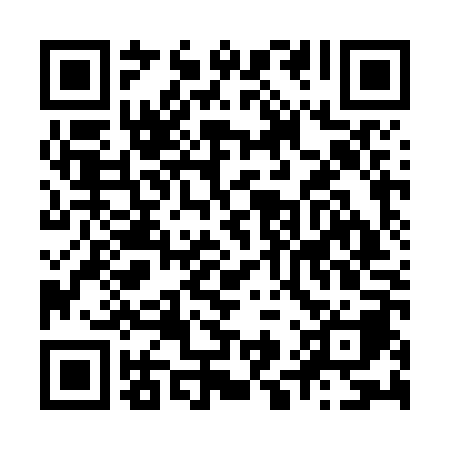 Ramadan times for Timimoun, AlgeriaMon 11 Mar 2024 - Wed 10 Apr 2024High Latitude Method: NonePrayer Calculation Method: Algerian Ministry of Religious Affairs and WakfsAsar Calculation Method: ShafiPrayer times provided by https://www.salahtimes.comDateDayFajrSuhurSunriseDhuhrAsrIftarMaghribIsha11Mon5:545:547:131:094:327:057:058:1912Tue5:535:537:121:094:337:067:068:2013Wed5:525:527:111:084:337:077:078:2114Thu5:515:517:101:084:337:077:078:2115Fri5:505:507:081:084:337:087:088:2216Sat5:485:487:071:084:337:087:088:2317Sun5:475:477:061:074:337:097:098:2318Mon5:465:467:051:074:347:107:108:2419Tue5:455:457:041:074:347:107:108:2520Wed5:435:437:031:064:347:117:118:2521Thu5:425:427:011:064:347:117:118:2622Fri5:415:417:001:064:347:127:128:2723Sat5:405:406:591:054:347:127:128:2724Sun5:385:386:581:054:347:137:138:2825Mon5:375:376:571:054:347:147:148:2826Tue5:365:366:551:054:347:147:148:2927Wed5:355:356:541:044:347:157:158:3028Thu5:335:336:531:044:347:157:158:3029Fri5:325:326:521:044:347:167:168:3130Sat5:315:316:511:034:347:167:168:3231Sun5:295:296:501:034:347:177:178:331Mon5:285:286:481:034:347:187:188:332Tue5:275:276:471:024:347:187:188:343Wed5:265:266:461:024:347:197:198:354Thu5:245:246:451:024:347:197:198:355Fri5:235:236:441:024:347:207:208:366Sat5:225:226:431:014:347:217:218:377Sun5:205:206:411:014:347:217:218:378Mon5:195:196:401:014:347:227:228:389Tue5:185:186:391:014:347:227:228:3910Wed5:165:166:381:004:347:237:238:40